Fraktion GRÜNE Urbach								2. Juli 2022AntragDer Gemeinderat der Gemeinde Urbach möge beschließen:In der Mühlstraße, Fahrtrichtung Urbach-Nord wird ein Fahrrad-Schutzstreifen vom Kreisel in der Urbacher Mitte (Gines Fahrschule) bis zum Beginn der Geschwindigkeitsbegrenzung Tempo 30 km/h (Mühlstr. 43) angelegt. Auf die Parkplätze im Kurvenbereich auf Höhe Mittlere Klinge sollte zugunsten des Schutzstreifens verzichtet werden. Die Parksituation vor der Volksbank muss gesondert geprüft werden.Begründung:Die Maßnahme ist im Radverkehrskonzept der Gemeinde Urbach als Nummer S 12 beschrieben und mit einer hohe Priorität eingestuft. Sie dient der Sicherheit der RadfahrerInnen auf dieser Strecke.Finanzierung:Nach einer groben Kostenschätzung der Gemeindeverwaltung kostet die Maßnahme rund 7.000 EUR.Im Investitionshaushalt 2022 der Gemeinde Urbach sind Mittel in Höhe von 30.000 EUR für die Verbesserung des Radverkehrs bzw. für die Umsetzung der Radwegekonzeption eingestellt.Beratung:Die Gemeindeverwaltung wird gebeten, zur Beratung im Gemeinderat die Radwegekoordinatorin des Landratsamtes Rems-Murr-Kreis hinzuzuziehen.Information:RadfahrerInnen müssen Schutzstreifen für den Radverkehr benutzen, außer eine Beschilderung oder Markierung erlaubt das Befahren anderer Wege (zum Beispiel ein beschilderter Geh- und Radweg nebenan). Schutzstreifen dürfen von Kraftfahrzeugen bei Bedarf überfahren werden.gez.Burkhard NagelUlrike Brax-LandwehrJürgen Hieber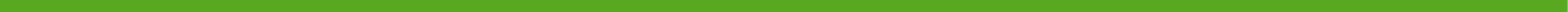 